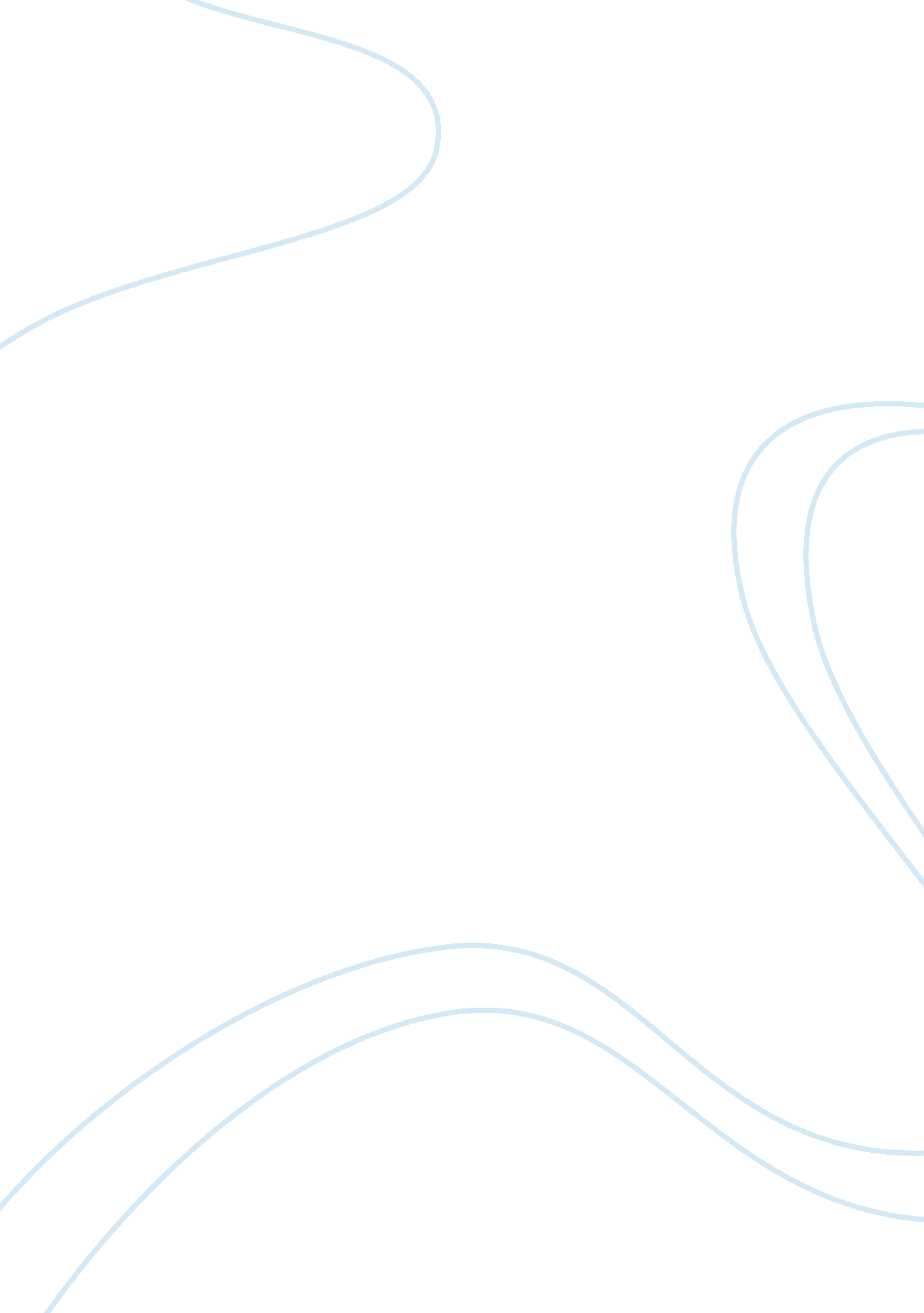 Marble female figureSociology, Women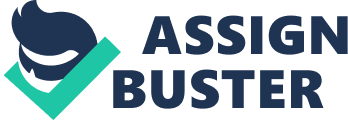 Marble Female Figure Cycladic Final Neolithic, ca. 4500-4000 BC Bequest of Walter C. Baker, 1971 (1972. 118. 104) “ The figure represents a rare type known as steatopygous characterized by particularly full legs and buttocks, and is undoubtedly indicative of fertility. “ RACHELLE DARDEN Rachelle Darden Art History 11 Short writing Assignment 2 The marble female figure is a sculpture selected from the Ancient Greek and Roman Galleries at the Metropolitan Museum in Manhattan. It’s also known as the final Neolithical Cycladic marble. The figure, now missing its head is an example of an uncommon type known as steatopygous. This sculpture is a representation of the Human Body in which its described by its distinctive features. It has a thin torso or abdomen suggesting a slim like body however it can be defined by its abstract but round shape. This particular piece is non-realistic in which the form of the breasts are in the shapes of what look like rain drops however they don’t look like actual female breasts but because of their placement it’s obvious that’s what they’re supposed to be. The entire has a plump like nature to in which it suggests that it’s a larger female, not your average female from this era. The thighs on the sculpture are also suggestive because not only are they round but they have a bit of an outline suggesting that they are extra-large which coincides with the rest of the sculpture. The sculptor gave this piece some very distinct features. In fact the most significant piece to this particular sculpture would be the buttocks. The buttocks literally are the largest feature on the sculpture and protrude the rest of the body. The thin yet round abdominal like structure gives the idea of a hin female but definitely a thick one. In contrast, the figure's upper torso is flat in profile with the arms typically framing V-shaped, pendant breasts. The pudgy, evidently idealized thighs narrow to tiny, stump like feet. However on the feet there are no toes and they don’t stretch out like they would on a regular human body. The body proportions are accurate in which you can tell that this sculpture is a very developed female with a very mature body. Looking at the sculpture there’s also a lot of age because its proportioned so well and has a lot of femininity. 